MINISTÉRIO DA EDUCAÇÃO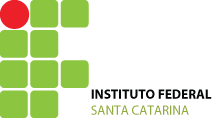 SECRETARIA DE EDUCAÇÃO PROFISSIONAL E TECNOLÓGICAINSTITUTO FEDERAL DE EDUCAÇÃO, CIÊNCIA E TECNOLOGIA DE SANTA CATARINA COORDENADORIA DE ESTÁGIO –  CÂMPUS CANOINHASANEXO 1 - DECLARAÇÃO RESERVA DE VAGA PARA ESTUDANTES NEGROS (PRETOS OU PARDOS)EDITAL N° 02/2023/DG/DEPE/COEST/CANEu,	, CPF___________________, estudante do Curso Técnico Concomitante em Manutenção e Suporte em Informática, declaro, sob as penas da lei, que sou:(  ) preto (  ) pardoEstou ciente de que, em caso de falsidade ideológica, ficarei sujeito às sanções prescritas no Código Penal* e às demais cominações legais aplicáveis.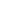 Assinatura do Candidato(a) *Decreto-Lei n° 2.848, de 07 de dezembro de 1940 – Código Penal – Falsidade ideológica. Art. 299: omitir, em documento público ou particular, declaração que dele devia constar, ou nele inserir ou fazer inserir declaração falsa ou diversa da que devia ser escrita, com o fim de prejudicar direito, criar obrigação ou alterar a verdade sobre fato juridicamente relevante: Pena – reclusão, de um a cinco anos, e multa, se o documento é público, e reclusão de um a três anos, e multa, se o documento é particular.